Памятка для детей. «Что делать в случае пожара»:Пожар может возникнуть в любом месте и в любое время. Поэтому к нему надо быть подготовленным. Мы предлагаем запомнить простые правила, которые помогут спастись от огня и дыма. Главное, что нужно запомнить – спички и зажигалки служат для хозяйственных дел, но никак не для игры. Даже маленькая искра может привести к большой беде. Если пожар случится в твоей квартире – немедленно убегай подальше: на улицу или к соседям. Помни, если нет возможности выйти через дверь, спасайся на балконе или возле открытого окна. Ни в коем случаи не прячься от пожара под кроватью или в шкафу – пожарным будет трудно тебя найти.  Тушить огонь дело взрослых, но вызывать пожарных  ты можешь сам. Если на тебе вспыхнула одежда – остановись и падай на землю, катайся, пока не собьешь пламя. Телефон пожарной охраны запомнить очень легко – «01», сотовый «112». Назови своё имя и адрес. Если не дозвонился сам, попроси об этом старших.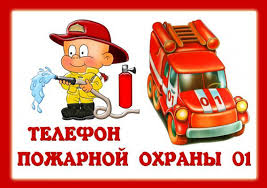 